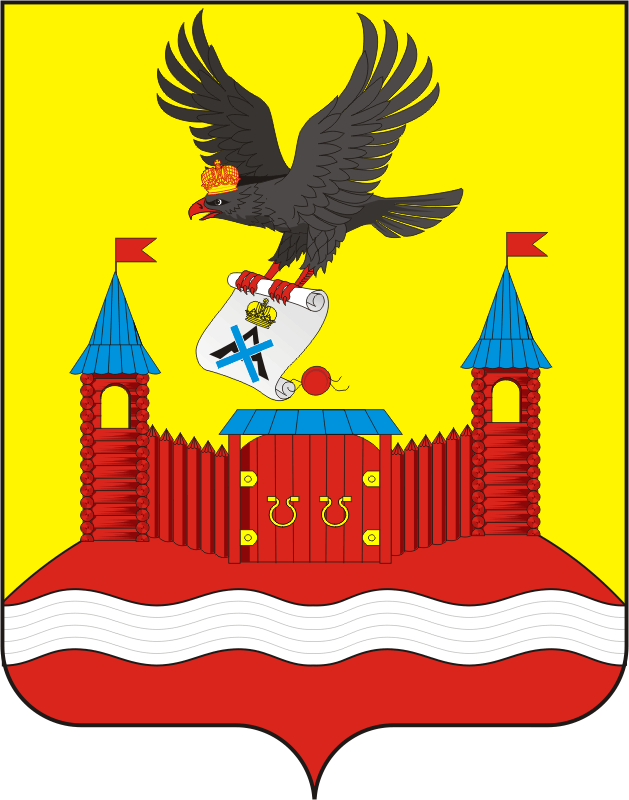 АДМИНИСТРАЦИЯ НОВОЧЕРКАССКОГО СЕЛЬСОВЕТАСАРАКТАШСКОГО РАЙОНА ОРЕНБУРГСКОЙ ОБЛАСТИП О С Т А Н О В Л Е Н И Е _________________________________________________________________________________________________________29.11.2018г	                                    с. Новочеркасск                                        № 98-пО назначении публичных слушаний по проекту решения «О внесении изменений в Правила землепользования и застройки муниципального образования Новочеркасский сельсовет Саракташского района Оренбургской области»В соответствии с Федеральным законом от 06.10.2003 г. № 131-ФЗ «Об общих принципах организации местного самоуправления в Российской Федерации», Градостроительным кодексом РФ, Уставом муниципального образования Новочеркасский сельсовет Саракташского района Оренбургской области, Положением «О публичных слушаниях», утвержденным решением Совета депутатов Новочеркасского сельсовета  от 22.11.2005 года № 10, постановлением администрации «О подготовке проекта решения о внесении изменений в Правила землепользования и застройки муниципального образования Новочеркасский сельсовет Саракташского района» от 09.08.2018 года № 63-п.: 1. Назначить публичные слушания по проекту решения «О внесении изменений в Правила землепользования и застройки муниципального образования Новочеркасский сельсовет Саракташского района Оренбургской области» на 17.00 часов 14 декабря 2018 года. 2. Установить место проведения слушаний - конференц-зал администрации сельсовета (Оренбургская область, Саракташский район, с.Новочеркасск, ул. Центральная, д.2) . 3.  Создать комиссию по организации работы и проведению публичных слушаний в составе:Председатель комиссии:Иксангалеев Данил Мидхатович– заместитель главы администрации                                                                 Новочеркасского сельсовета.Секретарь комиссии:Волохина Татьяна Ивановна -  специалист 1 категории администрации                                                       Новочеркасского сельсовета.     Члены комиссии:Тучков Сергей Григорьевич – главный архитектор Саракташского района,                                                     (по согласованию)Юсупова Гульнара Мурзагалеевна  - специалист 1-категории администрации                                                      Новочеркасского сельсовета.4. Комиссии по организации проведения публичных слушаний подготовить и провести публичные слушания по обсуждению внесения  изменений в Правила землепользования и застройки  муниципального образования Новочеркасский сельсовет Саракташского района Оренбургской области.    4. Запись граждан на выступления с предложениями о дополнениях и изменениях к выносимому на публичные слушания вопросу осуществляется в кабинете заместителя главы администрации Новочеркасского сельсовета или по телефону 25-4-36  до 12.12.2018 г. включительно.       5. Информацию о проведении публичных слушаний,   заключение и постановление по итогам  публичных слушаний разместить на официальном сайте муниципального образования Новочеркасский сельсовет.       6. Председателю комиссии по проведению публичных слушаний  представить главе муниципального образования Новочеркасский сельсовет  заключение по результатам публичных слушаний.             7. Контроль над исполнением настоящего постановления возложить на  специалиста администрации  сельсовета Волохину Т.И.Глава сельсовета                                                                        Н.Ф.Суюндуков